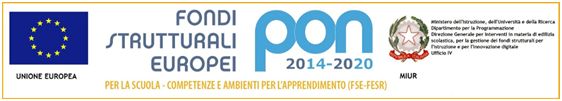 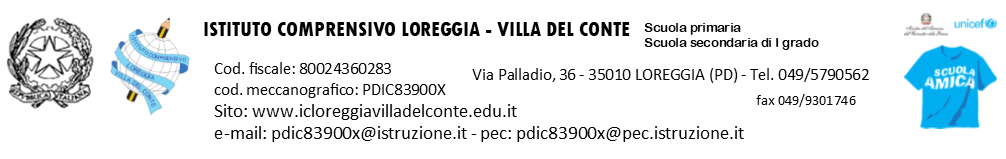 CODICE PROGETTO: 10.8.6A-FESRPON-VE- 2020-148CUP D42G20000600007CIG. ZE82D0C814                                 				Al dirigente scolastico					I.C. Loreggia – Villa del ConteOGGETTO: Richiesta di partecipazione alla procedura di selezione per incarico interno –     Collaudatore nell’ambito del Progetto 10.8.6A-FESRPON-VE- 2020-148 – Allegato1 Il/La sottoscritto/a ________________________________________________nato a __________________________il _____________________residente   a___________________ in via ______________________________cap_______________Comune di ___________________________codice fiscale________________________ in servizio presso _______________________avendo preso visione dell’avviso relativo alla selezione di n. 1 incaricato interno come collaudatore   nell’ambito del Progetto 10.8.6A-FESRPON-VE- 2020-148,CHIEDEalla S.V. di partecipare alla selezione e allega alla presente:curriculum – vitae in formato europeogriglia di autovalutazione (allegato 2)data ______________________			firma__________________________